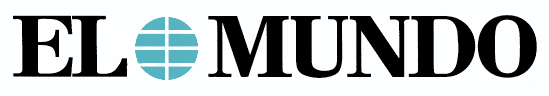 DATOS DE LA TITULACIÓN Nombre de la titulación y de la Facultad en la que se imparteNOTA: en las titulaciones donde ya se imparte le Grado, los datos de entrada son la suma de los de grado y los de las ingenierías técnicas a extinguir correspondientes.Grado en Ingeniería Mecánica (Ingeniería Técnica Industrial, especialidad en Mecánica).Grado en Ingeniería Eléctrica (Ingeniería Técnica Industrial, especialidad en Electricidad).Grado en Ingeniería Electrónica Industrial y Automática (Ingeniería Técnica Industrial, especialidad en Electrónica Industrial).Grado en Ingeniería de Diseño Industrial y Desarrollo del Producto.Grado en Ingeniería Informática (Ingeniería Técnica en Informática de Gestión).Grado en Ingeniería Sistemas Electrónicos (Ingeniería Técnica de Telecomunicaciones, especialidad en Sistemas Electrónicos).Máster universitario en Ingeniería industrial de Sistemes Automáticos y Electrónica Industrial, primera implantación el curso 2012/2013, correspondiente al 2º ciclo de Ingeniería en Automática y Electrónica Industrial. Título en trámite de aprobación definitiva por el Consejo de Universidades.Erasmus Mundus Doctorate Programme in Interactive and Cognitive Environments Año de fundación de la TitulaciónI.T.I., esp. Mecánica: 1995			Grado en I. Mecánica: 2009I.T.I., esp. Electricidad: 1995			Grado en I. Eléctrica: 2009I.T.I., esp. Electrónica Industrial: 1995	Grado en I. Electrónica: 2009						Grado en Diseño: 2009I.T. Informática: 1992				Grado en I. Informática: 2010I.T.T., Sistemas Electrónicos: 1995		Grado en S. Electrónicos: 2010I. Automática (2º ciclo): 2003			Máster en Sist. Auto y Elec. Ind 2011Plazas que se ofertanEl acceso a los estudios del ámbito de la ingeniería industrial para la Escuela Politécnica Superior de Ingeniería de Vilanova i la Geltrú, es por preinscripción comuna a las 220 plazas ofertadas, distribuidas en los siguientes planes de estudio:Grado en Ingeniería Eléctrica (40 plazas).Grado en Ingeniería Electrónica Industrial y Automática (40 plazas).Grado en Ingeniería Mecánica (140 plazas).Grado en Ingeniería de Diseño Industrial y Desarrollo del Producto: 80 plazas.Grado en Ingeniería de Sistemas Electrónicos: 40 plazas.Grado en Ingeniería Informática: 50 plazas.Máster Universitario de Ingeniería en Sistemas Automáticos y Electrónica Industrial: 40 plazasDuración de los estudiosGrado en Ingeniería Eléctrica / Electrónica / Mecánica / Diseño Industrial / Sistemas Electrónicos / Informática: 4 años.Máster Universitario de Ingeniería en Sistemas Automáticos y Electrónica Industrial: 1 año y medio Precio orientativoPrecios públicosGrados:   1536 € anuales.Ingenierías técnicas: 1453,25 € anuales.Máster: 2085,2€ anuales. Nombre del Decano de la FacultadEnric Trullols i Farreny Dirección postal y dirección webEscola Politècnica Superior d’Enginyeria de Vilanova i la GeltrúAv. Víctor Balaguer, 108800 Vilanova I la Geltrúhttp://www.epsevg.upc.edu Teléfono Telf. 93 896 77 01Fax. 93 896 77 00 Correo electrónicoinfo.epsevg@upc.eduDEMANDA UNIVERSITARIA POR TITULACIÓN Número total de alumnos en la Titulación Grado en Ingeniería Eléctrica/Electrónica/Mecánica: 703Grado en Diseño Industrial y Desarrollo del Producto: 442Grado en Ingeniería de Sistemas Electrónicos: 86Grado en Ingeniería Informática: 135I.T.I. Mecánica: 243I.T.I. Electricidad: 98I.T.I. Electrónica: 45I.T.I. Química: 28I.T.T. Telecomunicaciones: 82I.T. Informática: 137Máster Universitario de Ingeniería en Sistemas Automáticos y Electrónica Industrial: 102Erasmus Mundus Doctorate Programme in Interactive and Cognitive Environments: 8 Presencia de alumnado extranjero en la facultad Nota de corte en 2010/2011 y número de plazas previstas para este cursoGrado en Ingeniería Eléctrica/Electrónica/Mecánica: 5,0       200 plazasGrado en Diseño Industrial y Desarrollo del Producto: 6,96	80 plazasGrado en Ingeniería de Sistemas Electrónicos: 5,0      30 plazasGrado en Ingeniería en Informática: 5,0    30 plazasMáster Universitario de Ingeniería en Sistemas Automáticos y Electrónica Industrial: la preinscripción y admisión se realiza en el centro 40 plazas.RECURSOS HUMANOSNúmero de profesores de la TitulaciónGrado en Ingeniería Eléctrica/Electrónica/Mecánica: 64Grado en Diseño Industrial y Desarrollo del Producto: 38Grado en Sistemas Electrónicos: 17Grado en Informática: 14Máster Universitario de Ingeniería en Sistemas Automáticos y Electrónica Industrial: 19I.T.I. Mecánica: 25I.T.I. Electricidad: 26I.T.I. Electrónica: 23I.T.I. Química: 19I.T.T. Telecomunicaciones: 27I.T. Informática: 28 Presencia de profesorado extranjero internacional Proporción de estudiantes por el de Personal Docente y de Investigación (PDI)Grado en Ingeniería Eléctrica/Electrónica/Mecánica: 5,98Grado en Diseño Industrial y Desarrollo del Producto: 3,84Grado en Sistemas Electrónicos: 1,05Grado en Informática: 2,21I.T.I. Mecánica: 9,64I.T.I. Electricidad: 4,11I.T.I. Electrónica: 2,65I.T.I. Química: 1,26I.T.T. Telecomunicaciones: 2,89I.T. Informática: 3,86I.A. (2º ciclo): 2,26 Gasto corriente por alumno matriculado248 € Renovación metodológica-didáctica (nuevo estilo de trabajo del profesorado con el EEES). Atención tutorial y personalización de la enseñanza.El estudiante pasa a ser el centro del sistema, las titulaciones se han diseñado en función de las competencias que el estudiante tiene que alcanzar, para lo cual se valora su esfuerzo y no solo las horas de clase. El objetivo es que adquiera la capacidad de avanzar en el conocimiento de forma autónoma, de desarrollar el pensamiento creativo y de abordar la resolución de problemas interdisciplinarios.Además de las competencias propias de la titulación, se trabajan las competencias genéricas establecidas en la UPC  que son espíritu empresarial e innovación, sostenibilidad y compromiso social, comunicación eficaz oral y escrita, conocimiento de una tercera lengua (preferentemente el inglés), trabajo en equipo, aprendizaje autónomo y uso solvente del recursos de información.Para ello el centro cuenta con grupos de teoría de 60 personas como máximo de problemas (30 personas como máximo) y de laboratorio de (15 personas), aulas con mobiliario que se adecua al trabajo en grupo, material multimedia para realizar presentaciones. Innovación en calidad docente. En el centro la innovación docente se basa en:Trabajo en grupo.Aprendizaje cooperativo.Aprendizaje basado en proyectos.Presentaciones orales.Evaluación continua. Formación y reciclaje del profesorado para adaptarse al EEES.En relación a la formación del PDI y la vinculación de ésta a la evaluación del profesorado, la UPC cuenta con un Plan de Formación del PDI de la UPC (Documento aprobado por el Consejo de Gobierno de fecha 22 de julio del 2005) en el cual se establecen los objetivos, su desarrollo, los instrumentos y los criterios de priorización de las actividades de formación. Según este documento marco, el Instituto de Ciencias de la Educación (ICE) de la UPC canaliza todas las actividades formativas dirigidas al PDI con el objetivo de mejorar su actividad académica (docencia, investigación, transferencia de tecnología, extensión universitaria, y dirección y coordinación), instrumental (idiomas, etc.) y la propia de su ámbito de conocimiento (actividades de formación continuada, etc.). Con la finalidad de conseguir adaptar las asignaturas y la metodología docente al EEES Métodos de evaluación de los estudiantes y del profesorado.La evaluación del aprendizaje del alumnado se plantea de forma continua, (evaluación continua) es decir no se acumulará en la etapa final y además servirá tanto para regular el ritmo de trabajo y del aprendizaje a lo largo del transcurso de la asignatura, materia o titulación (evaluación formativa), como para permitir al alumnado conocer su grado de adquisición de aprendizaje (evaluación sumativa) y también para darle la opción, a reorientar su aprendizaje (evaluación formativa). Para valorar el aprendizaje del estudiantado se han planificado suficientes y diversos tipos de actividades de evaluación a lo largo de la impartición de cada asignatura o materia. La programación de dichas actividades es un documento útil tanto para el alumnado como para el profesorado. Todas las actividades de evaluación son coherentes con los objetivos específicos y/o competencias genéricas programadas por el plan de estudios, en cada asignatura o materia. El conjunto de tareas y/o actividades que realiza el alumno o alumna configura su aprendizaje y le permite la obtención de la calificación final de cada asignatura o materia. Con respecto a los mecanismos de evaluación y mejora de la calidad del profesorado, la Universidad Politécnica de Catalunya aplica desde el curso 2007-08 un modelo de evaluación del profesorado basado en el Manual de Evaluación de la  Actividad Docente de la UPC aprobado por el Consejo de Gobierno (acuerdo número 174/2007 del Consejo de Gobierno de 13 de noviembre de 2007).El modelo de evaluación recoge información referente a los contenidos siguientes:1.	Autoinforme del profesor2.	planificación docente3.	actuación profesional4.	resultados de la actividad docente5.	satisfacción de los estudiantesEn el apartado del autoinforme, se pretende que el profesor haga una reflexión personal sobre la docencia impartida (haciendo referencia al resto de apartados) así como identificar los méritos docentes más relevantes del quinquenio.En el apartado de planificación docente, se tiene en cuenta el volumen de docencia, así como la variedad de asignaturas impartidas durante el quinquenio, y en el apartado de “actuación profesional” se quiere dar importancia a las actividades que el profesor ha realizado y que están vinculadas a la mejora docente.Para asegurar una buena valoración de las tareas desarrolladas por el profesor se han designado diferentes comisiones de ámbito que se encargan de validar y valorar los méritos aportados por el profesor.Para valorar la satisfacción de los estudiantes la UPC realiza la Encuesta al estudiantado sobre la actuación docente del profesorado que valora anualmente la calidad académica del profesorado. Los objetivos de esta encuesta son:Contribuir a la mejora de la calidad docente de la Universidad.Detectar problemas en el ámbito de la docencia y posibilitar vías de solución para la mejora continua del plan de estudios.Ser un elemento a tener en cuenta en la valoración del complemento de méritos docentes (quinquenios), la promoción o renovación del contrato, la concesión de permisos temporales, y la evaluación de la docencia del departamento donde esté asignado.La población encuestada son todos los estudiantes de grado y de máster. El informe de resultados de la encuesta será revisado y analizado por la Comisión de Calidad y la Comisión de Evaluación Académica que determinará el conjunto de actuaciones a llevar a cabo y presentará una propuesta para su aprobación al órgano de gobierno que corresponda, según indique el reglamento del centro.También se dispone de otro mecanismo para la consulta de la valoración del estudiantado sobre la actuación docente y de los indicadores sobre la actividad docente, de investigación, de dirección y coordinación, y de extensión universitaria del PDI. Se trata de un aplicativo informático llamado “Info PDI” (https://bibliotecnica.upc.es/apae/infopdi/login.asp) que contiene la evolución histórica de cada uno de los indicadores de actividad del profesorado y los resultados de las encuestas de los estudiantes desde el curso 1995/1996. A este aplicativo puede tener acceso cada profesor, el cual puede visualizar un informe global que contiene su progresión en los distintos ámbitos de su actividad:RECURSOS FÍSICOS Puestos en aulasExisten 1224 puestos en aulas de teoría, 133 en aula informática y  410 en laboratorios. Puestos en las salas de estudio100 puestos. Puestos en bibliotecasLa Biblioteca de la EPSEVG cuenta con 1.500 m2 dedicados al estudio e investigación.Dispone de 219 lugares de trabajo y 5 salas de estudio. Número de ejemplares (lectura y consulta) en Biblioteca y destaque brevemente colecciones o ejemplares de especial relevancia.Dispone de 28.277 ejemplares de lectura y consultaColecciones de especial relevancia son: Diseño industrial, Tecnología y discapacidad, Tecnología y sociedad y Opera y Grandes Voces Tipo de conexión a Internet que hay en la facultad o escuela y si está a disposición de los alumnos.Disponible cobertura Wi-Fi (WLAN) en cualquier punto de la Escuela (clases, biblioteca, espacios de estudio, comedor, pasillos, etc.), además de un alto número de conexiones fijas a Internet en aulas, laboratorios y biblioteca. Enumere las aulas o las instalaciones específicas existentes, según las necesidades de la titulación (Ejemplo: laboratorios, aulas de informática, estudios de radio o televisión…) La EPSEVG dispone de:Diversas aulas con distintas capacidades para dar cabida a los grupos de diferentes tamaños (grupos grandes, medianos y pequeños):Tabla 1. Relación de aulas y sus capacidadesEn total se dispone de 20 aulas de teoría, con una suma de aproximadamente 1580m2.Aulas informáticas, laboratorios y talleres para realizar prácticas, ensayos, etc. De las asignaturas de las que constan los distintos planes de estudio. Tabla 2. Aulas de informática y laboratorios, su tipo y capacidadesLos laboratorios constan con el material necesario para la evolución adecuada de las asignaturas que se impartan en cada uno de ellos.Dos aulas de estudio con capacidad para 100 personas y una superficie aproximada de , a la que se puede acceder libremente a lo largo de la jornada lectiva.Salas de reuniones y de profesores que se pueden destinar a hacer consultas o pequeñas reuniones con los estudiantes.Sala de consulta para los mentores/tutores de los estudiantes de 1r curso. Es una sala donde estudiantes de 1r curso pueden hacer consultas a un grupo de tutores de los últimos cursos de las titulaciones. PROCESO Número de créditos totales de la titulación.Grado en Ingeniería Eléctrica/Electrónica/Mecánica: 240 créditos ECTSGrado en Diseño Industrial y Desarrollo del Producto: 240 créditos ECTSGrado en Ingeniería Sistemas Electrónicos: 240 créditos ECTSGrado en Ingeniería Informática: 240 créditos ECTS.Máster Universitario de Ingeniería en Sistemas Automáticos y Electrónica Industrial: 90 créditosI.T.I. Mecánica: 225 créditosI.T.I. Electricidad: 225 créditosI.T.I. Electrónica: 225 créditosI.T.I. Química: 225 créditosI.T.T. Telecomunicaciones: 225 créditosI.T. Informática: 210 créditosErasmus Mundus Doctorate Programme in Interactive and Cognitive Environments: 180 créditos Distribución de créditos prácticos / teóricos.Grado en Ingeniería Mecánica: 70% teóricos / 30% prácticosGrado en Ingeniería Electrónica: 66,89% teóricos / 33,11% prácticosGrado en Ingeniería Eléctrica: 76,5% teóricos / 23,5% prácticosGrado en Diseño Industrial y Desarrollo del Producto: 71,2% teóricos / 28,8% prácticosGrado en Ingeniería Sistemas Electrónicos: 73,7% teóricos / 26,3% prácticosGrado en Ingeniería Informática: 69,6% teóricos / 30,4% prácticosMáster Universitario de Ingeniería en Sistemas Automáticos y Electrónica Industrial: 70,36% teóricos / 29,64% prácticosI.T.I. Mecánica: 79% teóricos / 21% prácticosI.T.I. Electricidad: 79% teóricos / 21% prácticosI.T.I. Electrónica: 74,4% teóricos / 25,6% prácticosI.T.I. Química: 75,4% teóricos / 24,6% prácticosI.T. Informática: 81% teóricos / 19% prácticosI.T.T. Sistemas Electrónicos: 71,2% teóricos / 28,8% prácticos. Oferta optativa de la titulación (créditos optativos y de libre configuración)Grado en Ingeniería Eléctrica/Electrónica/Mecánica: 32 créditos ECTSGrado en Diseño Industrial y Desarrollo del Producto: 32 créditos ECTSGrado en Ingeniería Sistemas Electrónicos: 32 créditos ECTSGrado en Ingeniería Informática: 32 créditos ECTS.Máster Universitario de Ingeniería en Sistemas Automáticos y Electrónica Industrial: 20 créditos ECTSI.T.I. Mecánica: 22,5 créditos optativos y 22,5 de libre elección, en total 45I.T.I. Electricidad: 22,5 créditos optativos y 22,5 de libre elección, en total 45I.T.I. Electrónica: 22,5 créditos optativos y 22,5 de libre elección, en total 45I.T.I. Química: 22,5 créditos optativos y 22,5 de libre elección, en total 45I.T.T. Telecomunicaciones: 22,5 créditos optativos y 22,5 de libre elección, en total 45I.T. Informática: 30 créditos optativos y 21 de libre elección, en total 45 Prácticas externas: ¿Son obligatorias?, ¿Cuántos créditos?, ¿Se gestionan desde la facultad?, ¿Cuál es el número de empresas colaboradoras?…Las prácticas externas se formalizan a través de convenios de cooperación educativa, que firman estudiante, EPSEVG y empresa. La gestión de los convenios se realiza desde la Escuela, a través del Servicio de Promoción y Empresa.La subdirección de Promoción y Universidad-Empresa y la Comisión de Relaciones Universidad-Empresa (CRUE) se encarga de evaluar las prácticas en empresas realizadas por los alumnos.En el caso de las ingenierías técnicas, las prácticas pueden  reflejarse en el expediente académico a través de reconocimiento de créditos. Por cada 30h de trabajo, equivalen a 1 crédito de libre elección. La normativa académica establece el número máximo de créditos que se pueden reconocer:Las prácticas no son obligatorias y se gestionan desde la escuela.Grado en Ingeniería Eléctrica/Electrónica/Mecánica: 12 créditos ECTSGrado en Diseño Industrial y Desarrollo del Producto: 12 créditos ECTSGrado en Ingeniería Sistemas Electrónicos: 12 créditos ECTSGrado en Ingeniería Informática: 12 créditos ECTS.I.T. Informática de Gestión: 11 créditosI.T.I. Mecánica: 12 créditosI.T.I. Electricidad: 12 créditosI.T.I. Electrónica Ind.: 12 créditosI.T.I. Química Ind.: 12 créditosI.T.T. Sistemas Electrónicos: 12 créditosI.A. (2º ciclo): 8 créditosLas cifras del curso 2010/2011 son:     	99	 estudiantes en prácticas     	130	 convenios firmados58.572	 horas de prácticas realizadas en empresaRelación de las empresas en las que se realizan las prácticas: Colaboración con el tejido empresarial, otras universidades e instituciones.Uno de los objetivos de la Escuela es ser el centro de formación y de investigación de referencia de la comarca. Para ello, colabora con las principales instituciones de la comarca, sin olvidar la voluntad de ser transmisora de conocimiento  y buen hacer. Las sinergias se establecen con instituciones y organismos públicos o privados, enfocados a la red empresarial o docentes: Ayuntamiento de Vilanova i la Geltrú, la Asociación de Empresarios del Garraf (ADEG), Colegio de Ingenieros Técnicos Industriales de Vilanova i la Geltrú, Consell Comarcal del Garraf, Cambra de Comerç, Centre  de Recursos Pedagógicos del Garraf (CRPG), Museu del Ferrocarril de Catalunya, Museu Victor Balaguer y el resto de entidades e Institutos, Escuelas o centros docentes de la comarca.A nivel internacional, y gracias a la impartición del Erasmuns Mundus doctórate, el abanico de participación se ha ampliado a las universidades europeas que participan en su desarrollo. Las universidades participantes son: la Università degli Studi di Genova, la Technische Universiteit Eindhoven, la Universitaet Klagenfurt  y la Queen Mary University of London,Por otro lado los clientes del Centro Tecnológico de Vilanova i la Geltrú son:Adeg(Associació d’Empresaris del Garraf)Ajuntament de Vilanova i la GeltrúAjuntament de CalafellAscammAsientos EstebanAttica Zoologica ParkAztiBankinter S.A.Barcelona De Serveis Municipals,SaBarclays Bank, SaCetemsaCETIVGCiscoConsejo Superior De Investigaciones Cientiíficas (Csic)Consell Comarcal de la GarrotxaConsell Comarcal del MaresmeConsell Comarcal del GarrafConsell Regulador Del CavaConsorci Empresarial del Gran PenedèsConsorci Dels Colls I MiralpeixEscorxador MoianèsFundació EquilibriFundació Hospital Comarcal Sant Antoni AbadFundació I2catFundació Ferrocarriles EspañolesFundación  OnceFundosa Accesibilidad, SaGema Active Business Solutions, SlGrammerGrupo Antolín Ingenieria, S.A.Gutmar, S.A.Hospital Residència Sant CamilIdiadaInstitut de ciències del MarInstitut D'estudis PenedesencsMahleMediaproducciónMuseu Nacional D'art CatalunyaNational InstrumentsNoudataOnceOnda Cero RadioPorts de la GeneralitatPrysmian Cables Y Sistemas, S.L.Productos T2000RENFERadis Equip S.L.Rius & Rius Consultors, SlSensotec Instruments, SaTechnositeTecnologias Y Servicios Agrarios,TGIThe Lab Creatividad & Comunic.,SlTuv Efficiency, SlUniversidad Politécnica CartagenaVilanova DigitalINSTITUCIONES FINANCIADORAS DE PROJECTOS Agaur,Agencia Gestió Ajuts Universitaris i De RecercaACC1ÓMinisterio De  Medio Ambiente y Medio Rural y MarinoMinisterio De Ciencia e InnovaciónMinisterio Educación y CulturaMinisterio Industria, Turismo y ComercioComissió Europea (7è Programa Marc)Servei Català d’ocupació (SOC)Agencia Ejecutiva de Educación, Audiovisual y Cultura de la Comisión Europea (EACEA) Ayuntamiento de CalafellAyuntamiento de Vilanova i la GeltrúFundación ONCE Número de proyectos de investigación en curso.Desde el Centro Tecnológico de Vilanova i la Geltrú, se están llevando a cabo 91 proyectos de investigación. Número de alumnos y profesores implicados en los proyectos de investigación.El número de estudiantes dedicados a proyectos de investigación durante el curso actual es de 55.Todos los profesores del campus, contratados a tiempo completo, están implicados en los proyectos de investigación, en total 138. Recursos captados para la investigación.El Centro Tecnológico de Vilanova i la Geltrú, durante el año 2011 captó 2.004.000€ para la investigación.  Programas Erasmus: ¿cuál es su presencia en la Facultad? ¿Cuántos alumnos participan cada año en ellos y cómo se difunden estos programas? Los programas se difunden mediante dos reuniones informativas anuales, además de hacer difusión mediante la web de la escuela y la intranet, carteles  e información en formato papel. Redes Europeas: ¿Pertenece la Escuela a alguna? ¿Cuál es su apuesta europeísta?European Project Semester (EPS)Es un programa de movilidad internacional, acorde con el Espacio Europeo de Educación Superior, que se imparte en la Escuela durante el segundo cuatrimestre en el que pueden participar estudiantes de la EPSEVG, y de otras universidades extranjeras ¿Existe doble titulación vinculada a ésta? Y, ¿la opción de cursarla bilingüe?Información no disponible.RESULTADOS Tasa de abandono Tasa de rendimiento (créditos aprobados / matriculados)Grado en Ingeniería Mecánica: 76%Grado en Ingeniería Eléctrica: 79%Grado en Ingeniería Electrónica Industrial y Automática: 84%Grado en Ingeniería de Diseño Industrial y Desarrollo del Producto: 86%I.T.I. Mecánica: 82%		I.T.I. Electricidad: 83%		I.T.I. Electrónica: 91%		I.T.I. Química: 82%		I.T. Informática: 82%		I.T.T. Sistemas Electrónicos: 85%		I.A.: 93% Tasa de graduación (titulados / matriculados en 1º)I.T.I. Mecánica: 9,2%		I.T.I. Electricidad: 19,1%		I.T.I. Electrónica: 20,4%		I.T.I. Química: 16,7%		I.T. Informática: 10,8%		I.T.T. Sistemas Electrónicos: 10,8%		I.A.: 17,4% Duración media de los estudios. I.T.I. Mecánica: 5,82		I.T.I. Electricidad: 6,41		I.T.I. Electrónica: 6,74		I.T.I. Química: 5,76		I.T. Informática: 6,81		I.T.T. Sistemas Electrónicos: 9,45		I.A.: 3,33 Índice de satisfacción con los estudios.Resultado de la encuesta a los estudiantes sobre el grado de satisfacción con la docencia recibida (escala de 1 a 5; 1: muy en desacuerdo, 5: muy de acuerdo).La media de satisfacción, para todas las titulaciones impartidas en la escuela es: 3,73. Producción de doctores y número de tesis leídas.Siete  tesis leídas  en el último curso.. Menciones recibidas a nivel internacional de los trabajos de investigación realizados en la facultad y ‘factor de impacto’, es decir, cantidad de veces que se citan en otras publicaciones estos trabajos.En la base de datos ISI Web of Knowledge encontramos un total de 176 documentos publicados desde 2008 hasta la actualidad con 408 citas recibidas. A partir de estos datos podemos afirmar que el promedio de citas de los artículos publicados es de 2,53 y que el índice H es 10. Perfil del graduado.Grado en Ingeniería Mecánica:Adquirirá conocimientos de los sistemas de producción, la selección de materiales, la representación gráfica de los sistemas, sistemas hidráulicos y térmicos, el ámbito de la construcción industrial y el diseño de máquinas. Al finalizar podrá trabajar en el ámbito de la industria mecánica y metalúrgica, asumiendo tareas de dirección, diseño, proyección, montaje y mantenimiento de sistemas e instalaciones industriales en el ámbito mecánico, electromecánico, térmico y de mecánica de fluidos.Grado en Ingeniería Eléctrica:Se adquirirán los conocimientos y las competencias necesarias para proyectar, planificar y supervisar máquinas y equipos para la generación, transporte, distribución y utilización de la energía eléctrica, en diferentes ámbitos de aplicación como las instalaciones, la domótica, los accionamientos eléctricos, la gestión del sistema eléctrico de potencia y las energías renovables. Grado en Ingeniería Electrónica Industrial y Automática:Adquirirá los conocimientos de fundamentos y aplicaciones de la electrónica industrial y la automática, el análisis y la síntesis de circuitos eléctricos y electrónicos y las técnicas de control y automatización industrial. Así mismo, se podrá especializar en los ámbitos de la informática industrial y los buses de campo, la instrumentación, la monitorización y supervisión de sistemas de control. Después podrá trabajar en proyectos de automatización y robótica industrial, sistemas electrónicos de control, potencia e instrumentación, instalaciones industriales, diseño de máquinas automáticas, desarrollo de sistemas de adquisición y tratamiento de datos, sistemas de informática industrial y de monitorización de procesos.Grado en Ingeniería de Diseño Industrial y Desarrollo del Producto:Adquirirán las competencias necesarias para abordar un proyecto así como la gestión del conocimiento y de la experiencia proyectiva necesaria para la planificación y el desarrollo de todo el proceso de vida de un producto. Podrá trabajar en el sector de la industria y de sus derivados: diseño industrial y desarrollo de productos en actividades como el análisis y diagnóstico de productos y procesos; diagnósticos en innovación y estrategia de empresa; composición y análisis de formas; modelado, simulación y desarrollo de prototipos; ergonomía y estética industrial tanto de productos como de procesos industriales.Grado en Ingeniería Informática:Será capaz de concebir sistemas y aplicaciones basados en tecnologías de internet, adquiriendo los conocimientos necesarios en bases de datos y sistemas operativos. Además, aprenderá conceptos de economía y gestión de recursos humanos aplicados a los proyectos informáticos y sabrá evaluar el impacto social y medioambiental de las soluciones técnicas.Grado en Ingeniería en Sistemas Electrónicos:Será capaz de fabricar y mantener sistemas electrónicos aplicados a los sectores de las comunicaciones, electrónica de consumo, sistemas de control, procesado digital de señal, electrónica de potencia, etc.Máster Universitario de Ingeniería en Sistemas Automáticos y Electrónica Industrial:Adquirirá los conocimientos técnicos necesarios para diseñar, fabricar y mantener sistemas de automatización industrial basados en tecnología electrónica e informática, con el objetivo de aumentar el rendimiento, la producción, la competitividad, la calidad y la optimización de los procesos productivos. Doctorados con Mención de Calidad.El siguiente doctorado no tiene mención de Calidad pero se trata de un Erasmus Mundus:Erasmus Mundus joint Doctorate in Interactive and Cognitive Environments INFORMACIÓN DE CONTEXTO POR TITULACIÓN Estructura del alumnado	 Género (mujeres / varones)		I.T.I. Mecánica: 6,13% / 93,87%		I.T.I. Electricidad: 8,61% / 91,39%		I.T.I. Electrónica: 9,47% / 90,53%		I.T.I. Química: 41,67% / 58,33%		I.T. Informática: 16,44% / 83,56%		I.T.T. Sistemas Electrónicos: 18,46% / 81,54%		I.A.: 8,93% / 91,07%Grado Ingeniería Mecánica / Electricidad / Electrónica: 6,84% / 93,16%Grado Diseño Industrial: 40,91% / 59,09%	 Edad media del alumnado	Edad media de los titulados:		I.T.I. Mecánica: 26,01		I.T.I. Electricidad: 27,64		I.T.I. Electrónica: 28,31		I.T.I. Química: 27,43		I.T. Informática: 26,94		I.T.T. Sistemas Electrónicos: 28,94		I.A.: 30,47Grado Ingeniería Mecánica / Electricidad / Electrónica: 24,13Grado Diseño Industrial: 22,5 Edad media del P.D.I.47,5 años Tasa de inserción laboral de los graduados universitarios.I.T.I. Mecánica: 100,00%		I.T.I. Electricidad: 100,00%		I.T.I. Electrónica: 100,00%		I.T.I. Química: 96,00%		I.T. Informática: 95,00%		I.T.T. Sistemas Electrónicos: 98,25%		I.A.: - Número de idiomas ofertado /obligatorio.La docencia de las asignaturas obligatorias de los planes de estudio se realiza en catalán y en castellano, en función del idioma que utilice el profesor.Aún así se ofertan varias asignaturas optativas de inglés técnico.Además, en el EPS (European Project Semester) todas las asignaturas se imparten en inglés. Convenios / Programas de estudio en el extranjero. Precio /crédito.Grado en Ingeniería Eléctrica/Electrónica/Mecánica: 21,46€ el créditoGrado en Diseño Industrial y Desarrollo del Producto: 21,46€ el créditoMáster Universitario de Ingeniería en Sistemas Automáticos y Electrónica Industrial: 31,42€ el crédito I.T. Informática de Gestión: 16,71€ el créditoI.T.I. Mecánica: 16,71€ el créditoI.T.I. Electricidad: 16,71€ el créditoI.T.I. Electrónica Ind.: 16,71€ el créditoI.T.I. Química Ind.: 16,71€ el créditoI.T.T. Sistemas Electrónicos: 16,71€ el créditoI.A. (2º ciclo): 17,1515,94€ el crédito MUY IMPORTANTE: ¿Qué rasgos consideran destacados de esta titulación en su universidad? Describan brevemente la forma en que se imparte la carrera en su centro, las peculiaridades de las que la han dotado, o cualquier otro dato que consideren de interés. Todo lo que les parezca relevante lo es también para nosotros.Escuela centenaria La EPSEVG, con distintas denominaciones, imparte estudios del ámbito de la ingeniería desde hace más de 100 años. Fue pionera en Cataluña en la implantación de los estudios de Ingeniería Técnica de Telecomunicación y en el Grado de Diseño Industrial y Desarrollo del producto, siendo la primera universidad pública catalana que impartió esta titulación en el curso 2008/2009, adaptándose al EEES. Asimismo, es el único centro que desarrolla el European Project Semester (EPS).European Project Semester (EPS)Es un programa de movilidad internacional, acorde con el Espacio Europeo de Educación Superior, que se imparte en la Escuela durante el segundo cuatrimestre en el que pueden participar estudiantes de la EPSEVG, y de otras universidades extranjeras. En el EPS un equipo internacional de estudiantes trabaja sobre un proyecto real propuesto por una empresa. El programa está totalmente impartido en inglés y tiene una carga lectiva de 30 ECTS.El EPS ofrece a los futuros/as ingenieros/as una formación profesional e internacional de acuerdo con las demandas de las empresas.International Design Project   Semester   (IDPS) )Debido al gran éxito alcanzado por el EPS (European Project Semester) y a la impartición de la nueva titulación de Grado en Diseño Industrial y Desarrollo del Producto, se ha creado este programa de movilidad internacional, acorde con el Espacio Europeo de Educación Superior, que se imparte en la Escuela durante el segundo cuatrimestre en el que pueden participar estudiantes de la EPSEVG , y de otras universidades extranjeras. En el IDPS un equipo internacional de estudiantes de diseño industrial trabaja sobre un proyecto real,  propuesto por una empresa. El programa está totalmente impartido en inglés y tiene una carga lectiva de 30 ECTS .El IDPS ofrece a los futuros/as ingenieros/as una formación orientada al diseño industrial, profesional e internacional de acuerdo con las demandas de las empresas.Cátedra de Accesibilidad,  Arquitectura, Tecnología y diseño para todo el mundoLa Cátedra de Accesibilidad es una unidad de gestión de la UPC, con sede en la EPSEVG, creada para promover y coordinar proyectos sobre accesibilidad liderados desde la universidad para el servicio de la sociedad. Quiere ser el puente para acercar la capacidad investigadora y formativa de la UPC a las necesidades no resueltas del colectivo con discapacidad y / o en situación de dependencia. Tiene como propósito facilitar que las personas, independientemente de sus capacidades, puedan acceder de forma autónoma, a cualquier entorno, sea arquitectónico, tecnológico o de conocimiento. La Cátedra tiene como objetivo fundamental promover, coordinar y gestionar proyectos para mejorar la accesibilidad en el medio físico, la accesibilidad en la tecnología o en la educación superior.Centro Tecnológico de Vilanova i la Geltrú El Centro Tecnológico de Vilanova i la Geltrú (CTVG), es un centro pluridisciplinar de investigación aplicada y de servicios a las empresas que aglutina las actividades de investigación, desarrollo, innovación y transferencia de tecnología del campus de la EPSEVG. 
El Centro Tecnológico de Vilanova i la Geltrú se dirige al mercado con una oferta tecnológica propia en virtud de un equipo humano altamente preparado, unas instalaciones singulares y unos espacios propios en quienes conjugar la investigación, el desarrollo y la transferencia tecnológica. Face2faceFace 2 Face es el proyecto organizado por la EPSEVG creado para favorecer un puente entre empresarios líderes en innovación, tecnología y el estudiantado. Face 2 Face es un espacio de diálogo entre empresas y estudiantado donde se realizan encuentros personalizados de estudiantes con empresas en función de los requerimientos profesionales que las empresas hayan expresado y las perspectivas de los estudiantes. Des del servicio que ofrece UPC Alumni, se realizan dos cursos a los estudiantes, previos a los días del fórum, como orientación y guía en la redacción del CV y la entrevista con las empresas.Máster universitario en Ingeniería industrial de Sistemes Automáticos y Electrónica IndustrialPrimera implantación el curso 2012/2013, correspondiente al 2º ciclo de Ingeniería en Automática y Electrónica Industrial que se imparte des de . Título en trámite de aprobación definitiva por el Consejo de Universidades.Este máster universitario da continuidad a los estudios de grado que se imparten también en nuestro centro.Tiene como objetivo formar profesionales de alto nivel en el ámbito de la automatización y la electrónica industrial, porque el control automático y la electrónica industrial son unas tecnologías críticas, fundamentales para el desarrollo de una sociedad cada vez más orientada hacia la información y el conocimiento como base para la toma de decisiones y para el funcionamiento de cualquier sistema sistema de control automatizado o robotizado. Quienes lo cursen podrán dar respuesta a la demanda de sectores relacionados con cualquier proceso productivo y con sistemas relacionados con la generación, distribución y almacenamiento de energía, el sector del transporte o la logística.ERASMUS MUNDUS JOINT DOCTORATE IN INTERACTIVE AND COGNITIVE ENVIRONMENTS Se trata de un doctorado que da contuidad al máster universitario. Por tanto, en la EPSEVG se ofrecen estudios en los tres niveles previsto por la EEES: grado, màster universitario y doctorado.El doctorado en se centra en el ámbito de investigación de las TIC y concretamente en aquellos entornos en que el usuario es el elemento central del estudio. La titulación está asignada a la EPSEVG pero los encargados de impartir la docencia es el personal investigador del Centro de Estudios Tecnológicos para la Dependencia y la Vida Autónoma (CETpD), que es el único centro específico de investigación es en este ámbito con sede en la EPSEVG.  El programa de tres cursos se divide en cinco líneas temáticas y está abierto también a la participación del sector empresarial. Una de les características principal es la movilidad. No solamente porque está integrado por cinco prestigiosas universidades (la Universitat Politècnica de Catalunya, la Università degli Studi di Genova, la Technische Universiteit Eindhoven, la Universitaet Klagenfurt  y la Queen Mary University of London), sino porque los doctorandos reciben formación en investigación en, al menos, dos de estas instituciones. Máster en sistemas ferroviarios y tracción eléctricaSe trata de un máster profesional que ofrece la Fundación Politécnica de Catalunya  y de impartición en la EPSEVG. Los estudios son pioneros en Cataluña (se iniciaron en 2010/2011) y se centran en la formación de técnicos especialistas en electrificación, señalización, gestión y explotación de empresas ferroviarias o protección del tren. Cuenta con la colaboración de una trentena de profesionales vinculadas al sector ferroviario. De hecho, algunos de ellos serán los encargados de impartir determinadas asignaturas a los alumnos matriculados. La colaboración con las empresas es estrechaUno de los aspectos que hacen más atractivo el máster es que está adaptado a las necesidades reales y actuales de las empresas del sector. Esto es posible gracias a la alta implicación del tejido empresarial, que está representado en la docencia (el 50% del profesorado procede de compañías ferroviarias) y el Consejo Asesor (integrado mayoritariamente por las principales firmas del sector ferroviario catalán y español). Museo Ricard CucurellaUna peculiaridad de la EPSEVG que recoge el carácter centenario de la entidad es el Museo Ricard Cucurella. El Museo es una puerta abierta a la evolución de la ingeniería. Los instrumentos, expuestos en el vestíbulo de la Escuela, dan a entender la evolución de la ingeniería, y con ella, la sociedad. Una curiosidad añadida al Museo es que todos los componentes que lo integran se hayan digitalizados, pudiéndose visitar también virtualmente a través http://www.epsevg.upc.edu/museu-ricard-cucurella/ .PaísUniversidad  Número de estudiantesAlemaniaKempten University of Aplied Science1AlemaniaFachosschule Kiel3AlemaniaDresden2AlemaniaKlaguenfurt1Estados UnidosSouth Dakota School of Mines & Technology1FranciaUniversité des Sciences et Technologies de Lille1FranciaUniversité Pauñ Sbatier - Touluse III3FranciaEcole Nationale d'Ingénieurs de Tarbes1Gran BretañaNottingham Trent University3HolandaHanzehogeschool Groningen3HolandaThe Hague University2ItaliaPolitecnico di Bari1PoloniaTechnical University of Lodz2PoloniaThe State Higher School of Vocational Education in Elblag1RomaniaUniverditatea Tehnica "GH. ASACHI" IASI3TurquíaKahramanmaras Sutcu Imam University1TurquíaGebze Institute of Technology2TurquíaDumlupinar University2VenezuelaUniversidad Simón Bolívar1CroaciaDoctorado1CroaciaDoctorado1BangladeshDoctorado1MalasiaUniversity of Kuala Lumpur10ColombiaDoctorado1PaísUniversidadAlemaniaHochschule für Technik und Wirtschaft DresdenBélgicaArtesis CollegeDinamarcaCopenhagen Univerisity College of EngineeringFranciaEcole Nationale d'Ingénieurs de TarbesHolandaThe Hague UniversityHolandaHogeschool ZuydIrlandaSligo Institute of TechnologyRomaníaTechnical University of IASIUSASouth Dakota School of Mines and Tech.Gran BretañaNottingham Trent UniversityHolandaAvans University of Applied SciencesFinlandiaNovia University of Applied SciencesDinamarcaAarhus School of BusinessSueciaKTH. Royal Institute of TechnologyCantidadCapacidad (alumnos)6120930170168248CantidadTipo de aula/laboratorioSitios de trabajo7Informática1333Ciencia de materiales664Automática623Electricidad304Electrónica965Química571Física242Mecánica242Teoría del señal361Telemática121Mecánica de fluidos32Diseño Industrial30AGRUPACIO ENERGIES RENOVABLES, S.A.U.AJUNTAMENT D'ANDRATXAJUNTAMENT DE CANYELLESAJUNTAMENT DEL PRAT DE LLOBREGATAKO ELECTROMECANICA, S.A.L.ALOS BONILLA, FRANCISCOBABCOCK-MONTAJES, S.A.BCN MOTOCOMPONENTS, S.L.BISMART BUSINESS INTELLIGENCE SPECIALIST SERVICES, S.L.CABALLERO UFARTE, ANTONIOCENTRO TECNICO DE SEAT, S.A.CIRICI NEW MEDIA, S.L.COL·LEGI D'ARQUITECTES DE CATALUNYACOL·LEGI OFICIAL D'ENGINYERS INDUSTRIALS DE CATALUNYACOLT ESPAÑA, S. A.CSI ESPANYA, S.L.U.DATKNOSYS, S.L.DRACE-SAV-DAM UTE4DSM RESINS ESPAÑAEMTE SERVICE, S.A.ESVALL INGENIEROS, S.A.EURUP, S.L.EVERIS SPAIN, S.L.FERROCARRILS DE LA GENERALITAT DE CATALUNYAFERROVIAL SERVICIOS, S.A.FICO TRANSPAR IBERICA, S.A.FRAFERANTFRANCISCO ALBERICH S.AFRAPE BEHR, S.A.FUNDACIO DE FERROCARRILES DE ESPAÑOLESFUNDACIO ESADEFUNDACIO PRIVADA CIUTAT VILADECANSGAS NATURAL SDG., S.A.GRUPO COMPONENTES VILANOVA, S.L.GUALA CLOSURES IBERICA, S.A.IDEA ARQUITECTURA I ENGINYERIA, S.L.IDIADA AUTOMOTIVE TECHNOLOGY, S.A.INDRA SISTEMAS, S.A.INGENIERIA, AUTOMATISMOS E INSTRUMENTACION DE CONTROL, SLINSTAURA GRUPO INDUSTRIAL, S.A.IRIS, S.L.JUSTINMINDKOSTAL ELECTRICA, S.A.KUKA ROBOTS IBERICA, S.ALGAI - TECHNOLOGICAL CENTER, S.A.LIDERA QPM SYSTEM, S.L.LIGHTLED, S.L.MAGNA MIRRORS ESPAÑA S.A.METTLER TOLEDO, S.A.E.PRYSMIAN CABLES Y SISTEMAS, S.AREFRATECHNIK IBERICA, S.A.ROBERT BOSCH ESPAÑA FABRICA CASTELLET, S.A.ROCA SANITARIO, S.A.ROCHE DIAGNOSTICS, S.L.ROFEICA ENERGIA S.ASAINT-GOBAIN CRISTALERIA, S.L.SEAT, S.A.SERVEIS INFORMÀTICS LA CAIXA, S.A.SERVEIS INTEGRALS D'ENGINYERIA I ARQUITECTURA, S.L.SIMON LIGHTING, S.A.SIMON TECH, S.A.SOLUTION ON FINANCE TRANS. EXEC. INFORM. SYST., S.L.SOREA, S.A.SPIN VILANOVA S.LTECNOCOM TELECOMUNICACIONES Y ENERGIA, S.A.TELEFONICA INVESTIGACION Y DESARROLLO, S.A.THE MUSIC MARKETEERS, S.L.TIRME, S.AUNILAND CEMENTERA, S.A.VIGATIC CONSULTORSVISTEON SISTEMAS INTERIORES ESPAÑA, S.L.VODAFONE ESPAÑA, S.A.PaísNombre  UniversidadNúmero de  EstudiantesProgramaAlemaniaFachhochschule Kiel3ErasmusAlemaniaHochschule Darmstadt - University of Applied ScienesTechnische Universität Dresden23ErasmusErasmusAlemaniaUniversität BremenKempten University of Applied Sciences12ErasmusErasmusGran BretañaNottingham Trent University - College of Art and Design and Built Environment31ErasmusErasmusAustriaUniversitat Klagenfurttechnische Universität Graz1ErasmusErasmusAustriaTechnische Universität Graz1UPC- Europa EmpresaBélgicaArtesis Hogeschool Antwerpen4ErasmusEspañaUniversidad de Alcalá de Henares1ErasmusEspañaUniversidad de Las Palmas de Gran Canaria1ErasmusEstados UnidosSouth Dakota School of Mining and Technology1ErasmusDinamarcaCopenhagen University College - IHK4EPSFinlandiaNovia University of Applied Sciences21ErasmusEPSFranciaUniversité Reims Champagneécole Nationale d'Ingenieurs De Tarbes - ENIT31ErasmusEPSFranciaUniversite des Sciences Et Technologies de LilleIUT 'A' Lille12ErasmusErasmusHolandaUniversity of Applied Sciences Has Den Boschavans Hogeschool1ErasmusEPSHolandaHanzehogeschool Groningen43ErasmusErasmusIrlandaInstitute Of Technology Sligocork Institute of Technology - CIT21ErasmusErasmusItaliaUniversità Politecnica Delle Marcheuniversità del Sannio12ErasmusErasmusNoruegaHogskolen I Oslo3ErasmusEPSPoloniaTechnical University of Lodz34ErasmusEPSPortugalInstituto Superior de Engenharia do Porto1ErasmusSueciaTurquíaDumlupinar Üniversitesimälardalen University31ErasmusErasmusPaísUniversidadPaísUniversidadAlemaniaHochschule für Technik und Wirtschaft AalenAlemaniaUniversität BremenAlemaniaFachhoschule Coburg - University of Applied SciencesAlemaniaHochscule Darmstadt - University of Applied SciencesAlemaniaHochschule für Technik und Wirschaft DresdenAlemaniaT.U. Bergakademie FreibergAlemaniaFachhoschule Lubek - University of Applied SciencesAlemaniaHochschule für Angewandte Wissenchaften KemptenAlemaniaFachosschule KielAlemaniaHochschule Mittweida - University of Applied SciencesAlemaniaJade Hochschule Fachhochschule Oldenburg/Wilhemshaven/ElsflethReino UnidoGlyndwr University Reino UnidoNottingham Trent UniversityAustriaTechnische Universität GrazBélgicaArtesis Hogeschool AntwerpenDinamarcaArhus School of Business, Aarhus UniversityDinamarcaEngineering College of AarhusDinamarcaCopenhagen University College EngineeringEstado UnidosSouth Dakota School of Mines & TechnologyEstoniaTallina TehnikälikoolFinlandiaNovia University of applied SciencesFinlandiaJamk University of applied SciencesFinlandiaHamk University of applied SciencesFranciaMines d'AlesFranciaEnsietaFranciaUniversité des Sciences et Technologies de LilleFranciaUniversité Paris 13FranciaUniversity of PoitiersFranciaEcole Nationale d'Ingénieurs de TarbesFranciaUniversité Paul Sabatier Tolouse IIIGreciaNational Technical University of AthensGreciaTechnological Educational Institute of West Macedonia KozanisGreciaAristotle University of ThessalonikiHolandaAvans Hogeshool - University of Applied SciencesHolandaDelft University of technologyHolandaHogeschool ZuydHolandaThe Hague University - Applied SciencesHolandaHanzehogeschool GroningenHolandaFontys University of Applied Sciences EindhovenIrlandaDublín Institute of TechnologyIrlandaAthlone Institute of TechnologyIrlandaCork Institute of technologyItaliaUniversita Politecnica delle Marche AnconaItaliaUniversità del SannioItaliaSquola Sannt'Anna ItaliaPolitecnico di TorinoMéjicoInstituto Tecnológico de Estudios de MonterreyNoruegaHogskolen I Oslo (Oslo University College)NoruegaHogskolen I SOR-Trondelag - HiST TrondheimPoloniaPolitechnika WroclawskaPoloniaTechnical University of LodzPoloniaThe State Higher School of Vocational Education in ElblagPortugalInstituto politécnico do PortoPortugalFacultade de Engenharia da Universidade do PortoPortugalUniversidad de LisboaPortugalUniversidad Tècnica de LisboaPortugalInstituto politécnico de SetúbalRumaniaUniversitatea Tehnica AsachiRepublica ChecaBrno University of TechnologySueciaMärdalen UniversitySueciaLunds UniversitetTurquíaDumlupinar UniversityTurquíaGebze Institute of TechnologyTurquíaKahramanmaras Sutcu Imam University